Guided reading – in addition to regular individual reading (three times weekly, more often according to need) in Key Stage 1 and lower key stage 2, all pupils in Key Stage 1 and 2 take part in weekly guided reading session where they use a range of activities to develop their reading comprehension skills. Children all have the opportunity to change their reading books daily in school, in addition to a weekly library session where they may also borrow books to take home. We use the Vipers approach to ensure all key skills are covered.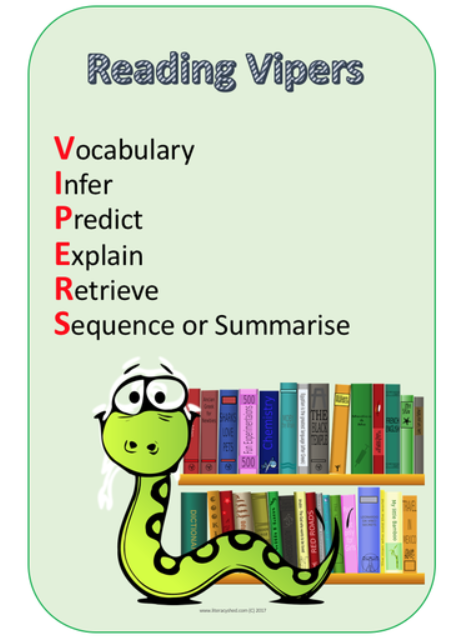 Grammar and spelling – all pupils in Key Stage 1 and 2 study the expectations of the grammar and spelling curriculum both within English lessons and in a discrete weekly 20 minute lesson.Handwriting – is practised daily with a discrete weekly lesson of 20 minutes. We use a cursive handwriting style from Foundation Stage to year 6. Children first learn to form letters starting on the line and ending with a flick, when they are ready they learn to join.Have scanned example can’t attach???Autumn 1Autumn 2Spring 1Spring 2Summer 1Summer 2ReceptionMeaning to marks to CVC to simple sentencesFiction: •topic related sentences linking to a familiar story Non fiction:•captions, labels •simple facts•poetry:•rhyming CVC wordsMeaning to marks to CVC to simple sentencesFiction: •topic related sentences linking to a familiar story Non fiction:•captions, labels •simple facts•poetry:•rhyming CVC wordsMeaning to marks to CVC to simple sentencesFiction:•traditional tales Non fiction:•role play: menus, prescriptions, invitations, notes •listsPoetry:•rhyming CVC words•Julia Donaldson focusMeaning to marks to CVC to simple sentencesFiction:•traditional tales Non fiction:•role play: menus, prescriptions, invitations, notes •lists•recountsPoetry:•rhyming CVC wordsMeaning to marks to CVC to simple sentencesFiction: •fantasy sentence, e.g. If I had a flying carpet, I would go …• simple storiesNon Fiction:•letters in meaningful context, shared writing Poetry•changing words to alternative endings•poems from around the worldMeaning to marks to CVC to simple sentencesFiction: •fantasy sentence, e.g. If I had a flying carpet, I would go …• simple storiesNon Fiction:•letters in meaningful context, shared writing Poetry•changing words to alternative endings•poems from around the worldYear 1Fiction- stories with familiar settingsStories with predictable phrasing and repeating patternsFilm study - The Girl with the Yellow Bag. settingdescriptionshort narrativeLabels, lists and signsPoems -rhyming coupletsTraditional talesLetters and description InstructionsSuper Hero Comic StripPoems about the senses -vocabulary buildingFantasy storiesInformation texts Take one poet -poetry appreciation Film study - Owl Babies. narrativeYear 2Traditional tales, fables with moralsInformation textsLetters and postcardsInstructions Take one poet -poetry appreciation FictionRecounts  - first personInformation writingFilm study Stories by the same authorReport – assemble informationFilm study PoemsYear 3Narrative -Stories from other culturesPoems from around the worldRecount- DiariesFilm Study-The Littlest Shoemaker(Persuasive adverts)Performance PoetryInformation- Non chronological reportsBook Study-The Miraculous Journey of Edward Tulane (narrative/letter writing)Recounts-Newspaper reports film unit (Spy Fox)Instructions and explanationPersuasion-Film unitFor the BirdsFilm study- The Black Hat  (Narrative,character description, figurative language)Book study-The Iron Man-Ted Hughes(Description, action sequences, diary, instructions)Year 4FablesInstructions and explanationBiographyPoetry -syllabic formFilm studyMyths and legendsRecounts Performance Poetry Persuasive writingStories with HumourChronological ReportsList Poems and KenningsStories from other CulturesFilm StudyOdes and Insults PoemsYear 5Classic FictionRecountsFilm Study Instruction and ExplanationTravel WritingClassic poetryFaraway Fiction Argument and DebateReports and Journalistic writingPoetic StyleAutobiographyNon Chronological ReportsPlaysTV JournalismLetters and CorrespondenceYear 6Significant Author study (Philip Pullman)Recounts -write in roleHistorical Fiction (WW1)Instruction and ExplanationChoral and Performance Poetry Flashbacks Film narrative (Francis) Narrative PoetryReports and Information  Discussion and persuasion Revision unitsNon Chronological ReportsFilm Study (Titanium) Poet study -Emily DickinsonorClassic Fiction (link to end of year show)